Murray County Schools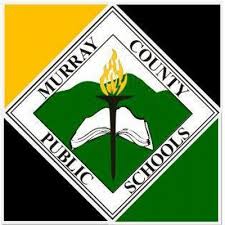 Kindergarten ELA Pacing Guide2019-2020Thoughtful and effective planning throughout the school year is crucial for student mastery of standards.Reading Informational Text (RI) standards should not only be addressed in Reading, but in Science and Social Studies as well.Writing opportunities should be included in all content areas.Once a standard is introduced, it is understood that the standard is continuously taught and/or reviewed throughout the entire school year (e.g., explicit instruction, learning centers, Tier I, II, and III etc.).NOTE:  Some standards appear in multiple grading periods.Academic LanguageAcademic Language is the specialized vocabulary associated with instruction and mastery of academic content and tasks.The words listed below reflect the minimum vocabulary necessary for students to become proficient with grade-level standards.First Eight WeeksSecond Eight WeeksThird Eight WeeksFourth Eight WeeksLiteratureGSERGSEL.K.1 – With prompting and support, as and answer questions about key details in a text.GSERGSEL.K.1a – Make predictions to determine main idea and anticipate an ending.GSERGSEL.K.2 – With prompting and support, retell familiar stories, including key details.GSERGSEL.K.3 – With prompting and support, identify characters, settings, and major events in a story.Informational TextGSERI.K.1 – With prompting and support, ask and answer questions about key details in a text.GSERI.K.2 – With prompting and support, identify the main topic and re-tell key details of a text.GSERI.K.5 – Identify the front cover, the back cover and title page of a book.Foundational SkillsGSERF.K.1 – Demonstrate understanding of the organization and basic features of print.GSERF.K.1a – Follow words from left to right, top to bottom, and page by page.GSERF.K.1b – Recognize that spoken words are represented in written language by specific sequences of letters.GSERF.K.1c – Understand that words are separated by spaces in print.GSERF.K.1d – Recognize and name all uppercase and lowercase letters of the alphabet.GSERF.K.2a – Recognize and produce rhyming words.GSERF.K.3a – Demonstrate basic knowledge of one-to-one letter-sound correspondences by producing the primary or many of the most frequent sounds for each consonant.GSERF.K.3c – Read common high-frequency words by sight (e.g., the, of, to, you, she, my, is, are, do, does).LanguageGSEL.K.1 – Begin to demonstrate command of the conventions of Standard English grammar and usage when writing or speaking.GSEL.K.1a – Print many uppercase and lowercase letters.GSEL.K.2 – Begin to develop command of the conventions of Standard English capitalization, punctuation, and spelling when writing.GSEL.K.2a – Capitalize the first word in a sentence and the pronoun I.GSEL.K.2b – Recognize and name end punctuation.GSEL.K.2c – Write a letter or letters for most consonant and short-vowel sounds (phonemes).Speaking and ListeningGSESL.K.1 – Participate in collaborative conversations with diverse partners about kindergarten topics and texts with peers and adults in small and larger groups.GSESL.K.1a – Follow agreed-upon rules for discussions (e.g., listening to others and taking turns speaking about the topics and texts under discussion).WritingGSEW.K.1 – Use a combination of drawing and writing to compose opinion pieces in which they tell a reader the topic or the name of the book they are writing about and state an opinion or preference about the topic or book (e.g., My favorite book is…).GSEW.K.2 – Use a combination of drawing, dictating, and writing to compose informative or explanatory texts in which they name what they are writing about and supply some information about the topic.LiteratureGSERGSEL.K.4 – Ask and answer questions about unknown words in a text.GSERGSEL.K.5 – Recognize common types of texts (e.g., storybooks, poems).Informational TextGSERI.K.3 – With prompting and support, describe the connection between two individuals, events, ideas, or pieces of information in a text.GSERI.K.4 – With prompting and support, ask and answer questions about unknown words in a text.Foundational SkillsGSERF.K.2 – Demonstrate understanding of spoken words, syllables, and sounds (phonemes).GSERF.K.2b – Count, pronounce, blend, and segment syllables in spoken words.GSERF.K.2c – Blend and segment onsets and rimes of single-syllable spoken words.GSERF.K.2e – Add or substitute individual sounds (phonemes) in simple, one-syllable words to make new words.GSERF.K.3c – Read common high-frequency words by sight (e.g., the, of, to, you, she, my, is, are, do, does).LanguageGSEL.K.1b – Use frequently occurring nouns and verbs.GSEL.K.1c – Form regular plural nouns orally by adding /s/ or /es/ (e.g., dog, dogs; wish, wishes).GSEL.K.5 – With guidance and support from adults, explore word relationships and nuances in word meanings.GSEL.K.5c – Identify real-life connections between words and their use (e.g., note places at school that are colorful).GSEL.K.5d – Distinguish shades of meaning among verbs describing the same general actions (e.g., walk, march, strut, prance) by acting out the meanings.GSEL.K.6 – Use words and phrases acquired through conversations, reading and being read to, and responding to texts.Speaking and ListeningGSESL.K.3 – Ask and answer questions in order to seek help, get information, or clarify something that is not understood.GSESL.K.6 – Speak audibly and express thoughts, feelings, and ideas clearly.WritingGSEW.K.3 – Use a combination of drawing, dictating, and writing to narrate a single event or several loosely linked events, tell about the events in the order in which they occurred, and provide a reaction to what happened.LiteratureGSERGSEL.K.6 – With prompting and support, compare and contrast the adventures and experiences of characters in familiar stories.GSERGSEL.K.9 – With prompting and support, compare and contrast the adventures and experiences of characters in familiar stories.GSERGSEL.K.10 – Actively engage in group reading activities with purpose and understanding.Informational TextGSERI.K.6 – Name the author and illustrator of a text and define the role of each in presenting the ideas or information in a text.GSERI.K.9 – With prompting and support, identify basic similarities in and differences between two texts on the same topic (e.g., illustrations, descriptions, or procedures).GSERI.K.10 – Actively engage in group reading activities with purpose and understanding.Foundational SkillsGSERF.K.2d – Isolate and pronounce the initial, medial vowel, and final sounds (phonemes) in three phoneme (consonant-vowel-consonant, or CVC) words.  (This does not include CVC’s ending with /I/, /r/, or /x/.)  (Words, syllables, or phonemes written in /slashes/ refer to their pronunciation or phonology.  Thus, /CVC/ is a word with three phonemes regardless of the number of letters in the spelling of the word.)GSERF.K.3 – Know and apply grade-level phonics and word analysis skills in decoding words.GSERF.K.3c – Read common high-frequency words by sight (e.g., the, of, to, you, she, my, is, are, do, does).GSERF.K.3d – Distinguish between similarly spelled words by identifying the sounds of the letters that differ.LanguageGSEL.K.1d – Understand and use question words (interrogatives) (e.g., who, what, where, when, why, how).GSEL.K.2d – Spell simple words phonetically, drawing on knowledge of sound-letter relationships.GSEL.K.4b – Use the most frequently occurring inflections and affixes (e.g., -ed, -s, re-, un-, pre-, -ful,     -less) as a clue to the meaning of an unknown word.GSEL.K.5a – Sort common objects into categories (e.g., shapes, foods) to gain a sense of the concepts the categories represent.GSEL.K.5b – Demonstrate understanding of frequently occurring verbs and adjectives by relating them to their opposites (antonyms).Speaking and ListeningGSESL.K.2 – Confirm understanding of a text read aloud or information presented orally or through other media by asking and answering questions about key details and requesting clarification if something is not understood.GSESL.K.4 – Describe familiar people, places, things, and with prompting and support, provide additional detail.LiteratureGSERGSEL.K.7 – With prompting and support, describe the relationship between illustrations and the story in which they appear (e.g., what moment in a story an illustration depicts).Informational TextGSERI.K.7 – With prompting and support, describe the relationship between illustrations and the text in which they appear (e.g., what person, place, thing, or idea in the text an illustration depicts).GSERI.K.8 – With prompting and support, identify the reasons an author gives to support points in a text.Foundational SkillsGSERF.K.3c - Read common high-frequency words by sight (e.g., the, of, to, you, she, my, is, are, do, does).GSERF.K.3b – Associate the long and short sounds with common spellings (graphemes) for the five major vowels.GSERF.K.4 – Read emergent-reader texts with purpose and understanding.LanguageGSEL.K.1e – Use the most frequently occurring prepositions (e.g., to, from, in, out, on, off, for, of, by, with).GSEL.K.1f – Produce and expand complete sentences in shared language activities.GSEL.K.4 – Determine or clarify the meaning of unknown and multiple-meaning words and phrases based on kindergarten reading and content.GSEL.K.4a – Identify new meanings for familiar words and apply them accurately (e.g., knowing duck is a bird and learning the verb to duck).Speaking and ListeningGSESL.K.1b – Continue a conversation through multiple exchanges.GSESL.K.5 – Add drawings or other visual displays to descriptions as desired to provide additional detail.WritingGSEW.K.5 – With guidance and support from adults, respond to questions and suggestions from peers and add details to strengthen writing as needed.GSEW.K.6 – With guidance and support from adults, explore a variety of digital tools to produce and publish writing, including in collaboration with peers.GSEW.K.7 – Participate in shared research and writing projects (e.g., explore a numberof books by a favorite author and express opinions about them).GSEW.K.8 – With guidance and support from adults, recall information from experiences or gather information from provided sources to answer a question.First Eight WeeksSecond Eight WeeksThird Eight WeeksFourth Eight WeeksLiteratureAskAnswerKey DetailQuestionMain IdeaRetellInformational TextAskAnswerKey DetailMain TopicRetellFront CoverBack CoverTitle PageBookFoundational SkillsLeft RightTopBottomPageSequenceLettersWordsSpacesPrintNameUppercase LetterLowercase LetterAlphabetHigh-Frequency WordSpeaking and ListeningRuleDiscussionLanguagePrintUppercase LetterLowercase LetterCapitalizePronounLiteratureAskAnswerTextInformational TextDescribeTextKey DetailConnectionMain TopicRetellFoundational SkillsBlendSegmentSyllablePhonemeOnsetsRimesSubstituteHigh-Frequency WordUppercase LetterLowercase LetterAlphabetSpeaking and ListeningThoughtFeelingLanguageNounVerbPluralPunctuationActionLiteratureCharacterSettingEventAuthorIllustratorCompareContrastInformational TextTextTopicSimilarityDifferenceFoundational SkillsInitial SoundMedial SoundFinal SoundDecodeLong-Vowel SoundShort-Vowel SoundHigh Frequency WordSpeaking and ListeningAskAnswerQuestionKey DetailLanguageQuestion WordInterrogativePunctuationConsonantShort-Vowel SoundPhonemeObjectVerbAdjectiveOppositeAntonymLiteratureAuthorIllustratorIllustrationInformational TextAuthorIllustratorTextIllustrationReasonFoundational SkillsRhymeTextHigh-Frequency WordSpeaking and ListeningConversationRuleDiscussionLanguagePrepositionSentencePunctuationMultiple-Meaning